С 12 по 14 мая 2020 года инспектором контрольно-счетного отдела дано заключение на постановление администрации муниципального образования «Кватчинское» «Об утверждении отчета об исполнении бюджета муниципального образования «Кватчинское» за 1 квартал 2020 года».Настоящее заключение  на  постановление администрации муниципального образования «Кватчинское» от 23.04.2020г. № 16 «Об утверждении отчета об исполнении  бюджета муниципального образования «Кватчинское» за 1 квартал 2020 года»  проведено  в соответствии с  Бюджетным кодексом Российской Федерации, положениями Федерального закона от 07.02.2011г.  № 6-ФЗ «Об общих принципах организации и деятельности контрольно-счетных органов субъектов Российской Федерации и муниципальных образований» (в ред. изменений),  Федерального закона от 6 октября 2003г. № 131-ФЗ «Об общих принципах организации местного самоуправления в Российской Федерации» (в ред. изменений), Положением «О бюджетном процессе в муниципальном образовании «Кватчинское», утвержденным решением Совета депутатов муниципального образования «Кватчинское» от 22.09.2008г. № 5.5 (в ред. изменений), Уставом муниципального образования «Кватчинское», Соглашением, заключенным между Советом депутатов муниципального образования «Кватчинское» (далее – сельский Совет депутатов) и Советом депутатов муниципального образования «Можгинский район» (далее – районный Совет депутатов) о передаче контрольно-счётному отделу муниципального образования «Можгинский район» (далее – контрольно-счетный отдел) полномочий контрольно-счётного органа муниципального образования «Кватчинское» по осуществлению внешнего муниципального финансового контроля, утвержденного решением сельского Совета депутатов от 14.12.2018г. № 16.2 (в ред. 19.12.2019г. № 24.3),  Положением  о контрольно - счетном отделе муниципального образования «Можгинский район», утвержденным решением  районного Совета депутатов от 24.11.2011г.  № 37.6 (в ред. изменений), п. 2.4 плана работы контрольно-счётного отдела на 2020 год, утвержденного решением районного Совета депутатов от 18.12.2019г. № 30.9, Стандарта внешнего муниципального финансового контроля «Проведение экспертно-аналитического мероприятия», утвержденного председателем контрольно-счетного отдела.Целью  экспертно - аналитического мероприятия является:  реализация закрепленных за контрольно-счетным отделом полномочий, регулярное информирование сельского Совета депутатов и главы муниципального образования сельского поселения «Кватчинское» (далее – сельское поселение)  о ходе исполнения бюджета  муниципального образования «Кватчинское» (далее – бюджет сельского поселения).Бюджет сельского поселенияза 1 квартал 2020 года исполнялся в соответствии с требованиями и нормами действующего бюджетного законодательства и  муниципальными правовыми актами.Согласно данных Отчета ф. 0503117 об исполнении бюджета сельского поселения  доходы исполнены в сумме 831,6 тыс. руб., что составляет   31,9% к  плановым бюджетным назначениям, в том числе налоговые и неналоговые доходы (далее - собственные  доходы) исполнены в сумме 362,0 тыс. руб. Удельный вес собственных доходов в общем объеме доходов бюджета сельского поселения составил 43,5%. В структуре налоговых и неналоговых  доходов 25% уровень плановых бюджетных назначений не достигнут ни по одному  доходному источнику, процент исполнения составляет от  7,3% до 19,8%, за   исключением «Единого сельскохозяйственного налога» - процент исполнения составил   2 400%. Удельный вес безвозмездных поступлений в общем объеме доходов составил  56,5% (469,6 тыс. руб.).Налоговая недоимка по налогам, сборам и иным обязательным платежам по состоянию на 01.04.2020г. в сравнении с аналогичным периодом прошлого года (196,7 тыс. руб.) уменьшилась на 44,3 тыс. руб. и   составила 152,4 тыс. руб.За 1 квартал 2019г. расходы составили в сумме 555,3 тыс. руб., что составляет 21,3% к плановым бюджетным ассигнованиям. В структуре расходов бюджета  по двум разделам сложился высокий процент исполнения расходов: по разделам «Национальная экономика» - 56,5% к плановым бюджетным ассигнованиям, «Культура и кинематография» - 100% к плановым бюджетным ассигнованиям.  По остальным  разделам сложился низкий процент исполнения расходов от 3,6 до 17,3%  к  плановым  бюджетным ассигнованиям, т.е. 25% уровень исполнения  не достигнут. Бюджет сельского поселения за 1 квартал 2020г. исполнен с профицитом  в размере  276,3 тыс. руб., что соответствует Отчету ф. 0503117. Замечания финансово-экономического характера отсутствуют.Контрольно-счетным отделом   предложен ряд мероприятий  в целях обеспечения полноты учета налогоплательщиков и увеличения доходной базы  сельского поселения.Представление по результатам экспертно-аналитического мероприятия не направлялось.исп.  инспектор  КСО  Е.В. Трефилова15.05.2020г.КОНТРОЛЬНО-СЧЕТНЫЙ ОТДЕЛ
МУНИЦИПАЛЬНОГО ОБРАЗОВАНИЯ «МОЖГИНСКИЙ РАЙОН»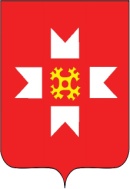 «МОЖГА  ЁРОС» МУНИЦИПАЛ  КЫЛДЫТЭЛЭН ЭСКЕРОНЪЯ НО ЛЫДЪЯНЪЯ  ЁЗЭТЭЗ